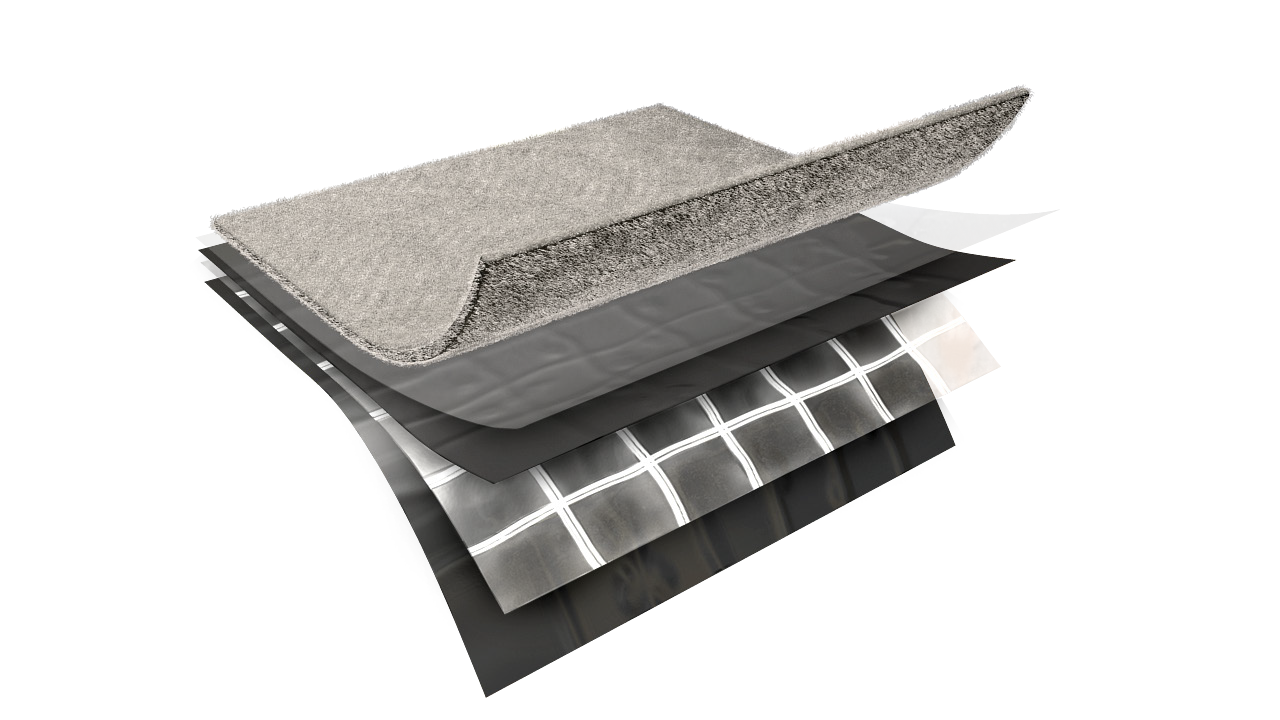 f e a t u r e s   a n d   b e n e f i t  s d e s c r i p t i o n Griffolyn® Type-65 G is a 3-ply laminate combining two layers of high density polyethylene and a high-strength cord grid with a layer of non-woven geotextile fiber. It  isspecifically engineered to provide high strength and durability in a lightweight material.Multiple layers and cord reinforcement combined with the geotextile layer offer extremely high puncture and tear resistance.UV stabilization protects the material from degradation during extended exposure to sunlight.Cold-crack resistance eliminates failures in extremely cold temperatures.Low permeability greatly inhibits moisture transmission.Flexibility and light weight allow for easy handling and quick installation.Custom fabrication is available to meet your exact specifications.Class A, ASTM E-1745-11 Standard Specification for Water Vapor Retarders Used in Contact With Soil or Granular Fill Under Concrete Slabs.OUR CUSTOMERs DON’T JUST cover their business,THEY PROTECT ITMADE INU.  S. A. 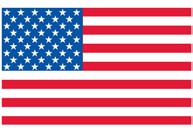 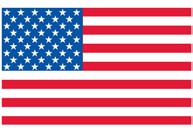 S u g g e s t e d   a p p l i c a t i o n  s Architectural vapor retarder under slab on  grade.O r d e r i n g   I n f o r m a t i o n AVAILABLE COLORS:BlackSIZES:Rolls are available from 4’ x 100’ to 40’ x 100’ in increments of 4’ widths. Some sizes available for immediate shipment. Standard length and width tolerances are ± 1% (minimum  2”)Custom sizes up to 100’ x 100’ and custom fabrication are available to meet your exact specifications. USABLE TEMPERATURE RANGE:Minimum:  -25°F -31.6°CMaximum:  170°F	77°Co u t d o o r   e x p o s u r e Under normal continuous exposure the average life expectancy ranges from 18 to 30 months, depending on   color.